INFORMACIÓN DEL AUTOBÚS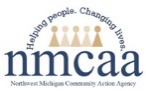 Responsabilidades del autobús de los padres/tutoresEstimado Padre / Tutor:__________________________(nombre del sitio) Head Start y/o GSRP ofrecen transporte a su hijo(a)  _________________________ (nombre del nino(a)por __________________________ (tipo de transporte) para que él/ella pueda asistir al programa regularmente. Lea atentamente la siguiente información para que pueda ayudarnos a mantener un sistema de transporte que funcione bien.Nombre del conductor del autobús y/o número de autobús: _________________________Centro Teléfono#:_____________________________________________________Hora de recogida:___________________  Hora de entrega:_________________Estos tiempos pueden variar dependiendo de muchos factores. Si su conductor llega constantemente muy tarde o muy temprano, informe a su maestro. Los cambios en los lugares de recogida y entrega deben discutirse y coordinarse con el maestro del niño.  Los conductores de autobuses no están autorizados a realizar estos cambios.  Si su hijo no va a asistir, es su responsabilidad avisar al centro el día anterior o al menos una hora antes de que comience la ruta. Háganos saber lo antes posible si se mudará. Al recogerlo, acompañe a su hijo al autobús. Si el conductor no ve a nadie, continuará en la ruta. Las situaciones en las que un adulto no puede acompañar a un niño al autobús (debido a niños pequeños bajo cuidado u otros problemas) deben discutirse con el maestro de su hijo.  Si constantemente no está en casa cuando lo recogen y/o lo dejan o si no notifica al programa que su hijo no asistirá, EL TRANSPORTE PARA SU HIJO PUEDE SER TERMINADO. Al dejarlo, camine hasta el autobús para recoger a su hijo. Si el conductor no ve a nadie, llevará a su hijo al centro.  Será su responsabilidad recoger a su hijo. Si no es posible comunicarse con usted, se llamará a su contacto de emergencia designado. Es importante mantener actualizados los números de teléfono de sus contactos en el Registro de información del niño archivado en el Centro. Si el centro no puede comunicarse con una persona aprobada para recoger a su hijo, se seguirá la Política de recogida de los padres.En caso de accidente o emergencia, será contactado tan pronto como sea posible. Se le darán instrucciones sobre qué hacer y cómo reunirse con su hijo.Será útil para la seguridad de su hijo hablar sobre la importancia de hablar en voz baja y permanecer sentado con el cinturón de seguridad abrochado en el autobús en todo momento cuando esté disponible.Firma de los padres:___________________________________________  Fecha: _______________________Guidance: Teacher reviews and gives to parents at Orientation   Distribution: Original: Parent    Copy: Childs File                              L #8References: Licensing R400.8149 HSPS 1303.73